      РЕШЕНИЕ            	                                КАРАР№  103                                          с.Поспелово                       «15» мая  2023 г.О внесении изменений в Решение Совета Поспеловского сельского поселения Елабужского муниципального района Республики Татарстан от 15 июня 2015 года N 202 «Об утверждении положения о муниципальной службе в Поспеловском сельском поселении Елабужского муниципального района»В соответствии с Федеральным законом от 02.03.2007 N 25-ФЗ "О муниципальной службе в Российской Федерации", Законом  Республики Татарстан от 26.01.2023 N 1-ЗРТ «О внесении изменений в Конституцию Республики Татарстан», Кодексом Республики Татарстан о муниципальной службе, Уставом муниципального образования "Поспеловское сельское поселение" Елабужского муниципального района Республики Татарстан, Совет Поспеловского сельского поселенияРЕШИЛ:1. Внести в Положение о муниципальной службе в Поспеловском сельском поселении Елабужского муниципального района утверждённое решением Совета Поспеловского сельского поселения от 15 июня 2015 года N 202 следующие изменения:1.1. Абзац 2 подпункта 3 пункта 23.2 Раздела 23  Положения изложить в следующей редакции:«а) администрация Раиса Республики Татарстан;».1.2. В абзаце 5 подпункта 3 пункта 23.2 Раздела 23  Положения слова «Президентом Республики Татарстан» заменить словами «Раисом Республики Татарстан».1.3. В абзаце 4 подпункта 4 пункта 23.2 Раздела 23  Положения слова «Президентом Республики Татарстан» заменить словами «Раисом Республики Татарстан».2. Настоящее решение вступает в силу с момента  его официального опубликования. 3. Контроль за исполнением настоящего решения оставляю за собой.Председатель                                                                             Хабибрахманова О.ВСОВЕТ ПОСПЕЛОВСКОГО СЕЛЬСКОГО ПОСЕЛЕНИЯ ЕЛАБУЖСКОГО МУНИЦИПАЛЬНОГОРАЙОНАРЕСПУБЛИКИ ТАТАРСТАН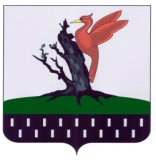 ТАТАРСТАН  РЕСПУБЛИКАСЫАЛАБУГАМУНИЦИПАЛЬ  РАЙОНЫ   ПОСПЕЛОВО АВЫЛЖИРЛЕГЕ СОВЕТ